RSO Gas topic PhD Call: Application form 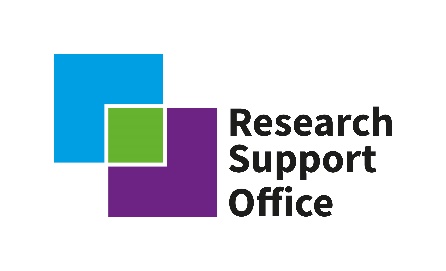 Project titleInvestigator(s)University / OrganisationLead investigator contact detailsAddressLead investigator contact detailsTel. noLead investigator contact detailsEmailRWM contact (if applicable)RWM contact (if applicable)Has the lead investigator received funding from RWM previously?Has the lead investigator received funding from RWM previously?Has the lead investigator received funding from RWM previously?Y/NIf yes, provide detailsApplication research topicApplication research topicMicrobial gas consumption processes in the GDF safety case for Low Heat Generating WastesManaging LHGW-derived gas via innovative Engineered Barrier System (EBS) materialsList the main objectives of the proposed project (max 100 words)Summary (max 200 words) Describe the proposed project in simple terms in a way that could be publicised to a general audienceConfirm that the PhD project would start October 2021 and complete in 4 years Yes / No – add comments if required. Confirm that you will accept the RWM terms and conditions if awarded fundingYes / No – add comments if required. Please provide a clear proposal taking into account the necessary timescales, including a project work plan and/or Gannt chart. If experimental work will be undertaken, a clear strategy for delivering, analysing and synthesising appropriate data should be detailed. (max 1000 words plus Gannt chart)Please give clear details of any experiments and / or modelling proposed, identifying how these provide necessary input for the PhD and how they build on the existing knowledge base.(500 words)Please show how the supervisory team has the required expertise in the relevant areas.(max 200 words)Please also attach a 1-2 page CV for the PIPlease provide a costed proposal, identifying additional ‘in-kind’ contributions which you can bring to the PhD project.Please provide a costed proposal, identifying additional ‘in-kind’ contributions which you can bring to the PhD project.Please provide a costed proposal, identifying additional ‘in-kind’ contributions which you can bring to the PhD project.Fund headingDescription (itemised to the nearest £1K)Cost (£)Student stipendFeesTravel & SubsistenceConsumablesDirectly allocated costsOtherTotal costsCo-funding contributionsOther direct contributionsRWM grant requestedPlease add details of co-funding, either anticipated or confirmed. If applicable, demonstrate ability to secure any further required funds or in-kind contributions to enhance the PhD. Include evidence of support where relevant.Please add details of co-funding, either anticipated or confirmed. If applicable, demonstrate ability to secure any further required funds or in-kind contributions to enhance the PhD. Include evidence of support where relevant.Please add details of co-funding, either anticipated or confirmed. If applicable, demonstrate ability to secure any further required funds or in-kind contributions to enhance the PhD. Include evidence of support where relevant.